РЕШЕНИЕРассмотрев проект решения о внесении изменений в Решение Городской Думы Петропавловск-Камчатского городского округа от 06.03.2013 № 41-нд           «О порядке приватизации имущества, находящегося в муниципальной собственности Петропавловск-Камчатского городского округа», внесенный Главой администрации Петропавловск-Камчатского городского округа Зайцевым Д.В., руководствуясь частью 3 статьи 28, статьей 72 Устава Петропавловск-Камчатского городского округа, Городская Дума Петропавловск-Камчатского городского округаРЕШИЛА:1. Принять Решение о внесении изменений в Решение Городской Думы Петропавловск-Камчатского городского округа от 06.03.2013 № 41-нд «О порядке приватизации имущества, находящегося в муниципальной собственности Петропавловск-Камчатского городского округа».2. Направить принятое Решение Главе Петропавловск-Камчатского городского округа для подписания и обнародования. РЕШЕНИЕот 26.04.2016 № 417-ндО внесении изменений в Решение Городской Думы Петропавловск-Камчатского городского округа от 06.03.2013 № 41-нд «О порядке приватизации имущества, находящегося в муниципальной собственности Петропавловск-Камчатского городского округа»Принято Городской Думой Петропавловск-Камчатского городского округа(решение от 20.04.2016 № 940-р)1. В части 1 статьи 2:1) абзац пятый пункта 2 исключить;2) в абзаце первом пункта 3 слова «Комитета по управлению имуществом администрации Петропавловск-Камчатского городского округа (далее - Комитет)» заменить словами «Управления экономического развития и имущественных отношений администрации Петропавловск-Камчатского городского округа (далее - Управление)»;3) пункт 3 дополнить абзацем девятым следующего содержания:«- осуществляет контроль за выполнением Прогнозного плана приватизации муниципального имущества.».2. В статье 3:1) в части 3:в абзаце первом слово «Комитетом» заменить словом «Управлением»;в абзаце втором слово «Комитет» заменить словом «Управление»;2) в абзаце первом части 5 слово «Комитет» заменить словом «Управление»;3) в части 6 слова «финансовый год и плановый период» заменить словами «финансовый год (финансовый год и плановый период)».3. В статье 4:1) в части 2:в пункте 1 слово «открытое» исключить;в пункте 4 слово  «открытых» исключить;пункт 6 исключить;в пункте 9 слово «открытых» исключить;в пункте 10 слово «открытых» исключить;2) в части 3:в абзаце втором слово «открытого» исключить, слово «открытое» исключить;в абзаце четвертом слово «открытого» исключить.4. В статье 5:1) в части 3:в пункте 3 слово «открытого» исключить; в пункте 4 слово «открытого» исключить;2) часть 4 изложить в следующей редакции:«4. Начальная цена подлежащего приватизации муниципального имущества устанавливается в случаях, предусмотренных Федеральным законом от 21.12.2001 № 178-ФЗ «О приватизации государственного и муниципального имущества», в соответствии с законодательством Российской Федерации, регулирующим оценочную деятельность, при условии, что со дня составления отчета об оценке объекта до дня размещения на официальном сайте в сети «Интернет» информационного сообщения о продаже муниципального имущества прошло не более чем 6 месяцев.»; 3) в части 6 слово «Комитет» заменить словом «Управление»;4) в части 7 слово «Комитет» заменить словом «Управление»;5) в части 9 слова «в течение тридцати» заменить словами «в течение 30».5. В статье 6:1) часть 1 изложить в следующей редакции:«1. Прогнозный план приватизации, решения об условиях приватизации муниципального имущества, информационное сообщение о продаже муниципального имущества и об итогах его продажи, отчеты о результатах приватизации муниципального имущества подлежат размещению на официальном сайте администрации городского округа в информационно-телекоммуникационной сети общего пользования «Интернет», а также на официальном сайте Российской Федерации в сети «Интернет» для размещения информации о проведении торгов, определенном Правительством Российской Федерации (далее - сайты).»;2) часть 2 изложить в следующей редакции:«2. Информационное сообщение о продаже муниципального имущества подлежит размещению на сайтах не менее чем за 30 дней до дня осуществления продажи указанного  имущества, если иное не предусмотрено Федеральным законом от 21.12.2001 № 178-ФЗ «О приватизации государственного и муниципального имущества».Решение об условиях приватизации муниципального имущества размещается в открытом доступе на сайтах в течение 10 дней со дня принятия этого решения.»;3) в части 3:абзац первый изложить в следующей редакции:«3. Информационное сообщение о продаже муниципального имущества должно содержать, за исключением случаев, предусмотренных Федеральным законом от 21.12.2001 № 178-ФЗ «О приватизации государственного и муниципального имущества», следующие сведения:»;пункт 9 изложить в следующей редакции:«9) исчерпывающий перечень представляемых участниками торгов документов и требования к их оформлению;»;дополнить пунктом 15 следующего содержания:«15) сведения обо всех предыдущих торгах по продаже такого имущества, объявленных в течение года, предшествующего его продаже, и об итогах торгов по продаже такого имущества.»;4) часть 4 изложить в следующей редакции:«4. При продаже находящихся в муниципальной собственности акций акционерного общества или доли в уставном капитале общества с ограниченной ответственностью также указываются следующие сведения:1) полное наименование, адрес (место нахождения) акционерного общества или общества с ограниченной ответственностью;2) размер уставного капитала хозяйственного общества, общее количество, номинальная стоимость и категории выпущенных акций акционерного общества или размер и номинальная стоимость доли в уставном капитале общества с ограниченной ответственностью, принадлежащей городскому округу;3) перечень видов основной продукции (работ, услуг), производство которой осуществляется акционерным обществом или обществом с ограниченной ответственностью;4) условия конкурса при продаже акций акционерного общества или долей в уставном капитале общества с ограниченной ответственностью на конкурсе;5) сведения о доле на рынке определенного товара хозяйствующего субъекта, включенного в Реестр хозяйствующих субъектов, имеющих долю на рынке определенного товара в размере более чем 35 процентов;6) адрес сайта в сети «Интернет», на котором размещена годовая бухгалтерская (финансовая) отчетность и промежуточная бухгалтерская (финансовая) отчетность хозяйственного общества в соответствии со статьей 10.1 Федерального закона от 21.12.2001 № 178-ФЗ «О приватизации государственного и муниципального имущества»;7) площадь земельного участка или земельных участков, на которых расположено недвижимое имущество хозяйственного общества;8) численность работников хозяйственного общества;9) площадь объектов недвижимого имущества хозяйственного общества и их перечень с указанием действующих и установленных при приватизации таких объектов обременений;10) сведения о предыдущих торгах по продаже такого имущества за год, предшествующий дню его продажи, которые не состоялись, были отменены, признаны недействительными, с указанием соответствующей причины (отсутствие заявок, явка только одного покупателя, иная причина).»;5) часть 5 исключить;6) часть 8 изложить в следующей редакции:«8. Информация о результатах сделок приватизации муниципального имущества подлежит размещению на сайтах в течение 10  дней со дня совершения указанных сделок.»;7) часть 9 изложить в следующей редакции:«9. К информации о результатах сделок приватизации муниципального имущества, подлежащей размещению на сайтах, относятся следующие сведения:1) наименование продавца такого имущества;2) наименование такого имущества и иные, позволяющие его индивидуализировать, сведения (характеристики имущества);3) дата, время и место проведения торгов;4) цена сделки приватизации;5) имя физического лица или наименование юридического лица - участника  продажи, который предложил наиболее высокую цену за такое имущество по сравнению с предложениями других участников продажи, за исключением предложения победителя продажи (в случае использования закрытой формы подачи предложений о цене), или участника продажи, который сделал предпоследнее предложение о цене такого имущества в ходе продажи (в случае использования открытой формы подачи предложений о цене);6) имя физического лица или наименование юридического лица - победителя торгов.».6. В статье 7:1) в абзаце первом части 1 слово «Комитет» заменить словом «Управление»;2) абзац первый части 2 после слова «претендента» дополнить словами «(при наличии печати)»;3) в абзаце втором части 2 слово «Комитета» заменить словом «Управления».7. В статье 8:1) в наименовании слово «Комитетом» заменить словом «Управлением»;2) в части 1: в абзаце первом слово «Комитета» заменить словом «Управления»;в пункте 2 слова «пятьдесят тысяч раз» заменить словами «50000 раз»;3) в части 2 слово «Комитета» заменить словом «Управления»;4) в абзаце первом части 3 слово «Комитет» заменить словом «Управление», слова «в течение пяти» заменить словами «в течение 5»;5) в абзаце втором части 3 слова «в течение пяти» заменить словами «в течение 5».8. В статье 9:1) в части 1 слово «открытых» исключить;2) в части 2 слово «Комитета» заменить словом «Управления»;3) в абзаце 4 части 3 слова «на дату публикации» заменить словами «на дату размещения на сайтах»;4) в абзаце втором части 4 слова «тридцать дней» заменить словами «30 дней».9. В пункте 3 части 2 статьи 10 слово «открытого» исключить.10. В статье 11:1) в части 3 слово «Комитет» заменить словом «Управление»;2) в абзаце первом части 4 слово «Комитет» заменить словом «Управление», слова «в течение тридцати» заменить словами «в течение 30»;3) в части 5 слово «Комитетом» заменить словом «Управлением».11. Настоящее Решение вступает в силу после дня его официального опубликования.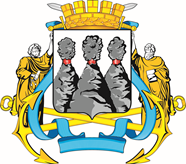 ГОРОДСКАЯ ДУМАПЕТРОПАВЛОВСК-КАМЧАТСКОГО ГОРОДСКОГО ОКРУГАот 20.04.2016 № 940-р44-я сессияг.Петропавловск-КамчатскийО принятии решения о внесении изменений в Решение Городской Думы Петропавловск-Камчатского городского округа от 06.03.2013       № 41-нд «О порядке приватизации имущества, находящегося в муниципальной собственности Петропавловск-Камчатского городского округа»Глава Петропавловск-Камчатского городского округа, исполняющий полномочия председателя Городской Думы       К.Г. Слыщенко 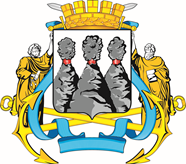 ГОРОДСКАЯ ДУМАПЕТРОПАВЛОВСК-КАМЧАТСКОГО ГОРОДСКОГО ОКРУГАГлава Петропавловск-Камчатского городского округа  К.Г. Слыщенко          